Спортивно- познавательная  игра «Знатоки дорожных правил»Цель мероприятия:Создание благоприятных условий для формирования убеждённости в соблюдении правил дорожного движения.Задачи:Расширять знания о правилах безопасного поведения на дороге;Прививать интерес к изучению вопросов безопасности на дороге; Формировать культуру общения в командной работе.Планируемые результаты:Расширение кругозора в области основ безопасности;Развитие навыка командной работы;Повышение уровня сознательного отношения к соблюдению правил дорожного движения.Форма проведения: соревнование команд.Место проведения: спортивная площадка.Возраст участников: 8-9 летРесурсы для подготовки и проведения мероприятия.Кадровый ресурс: учитель.Материально- технический ресурс: - маршрутные листы,- мишень- светофор, мячики,- макеты или иллюстрации дорожных знаков, - велосипед,- листы бумаги, фломастеры,- бинт эластичный, бинт медицинский, дощечка, вата, вода, лёд.Рекомендации по использованию методической разработки:1) Данную игру лучше проводить между командами классов одной параллели. В команде должно быть 4-5 участников.2)  Каждой команде даётся маршрутный лист, по которому она проходит этапы игры. 3) За каждый этап игры должен быть ответственный организатор.4) Количество конкурсов должно соответствовать количеству команд.5) Команды по маршрутным листам проходят конкурсы не пересекаясь. Если команда прошла конкурс, а на следующем этапе другая команда не закончила проходить свой конкурс, то организатор придерживает команду.Ход проведения мероприятияЛинейка готовностиПостроение команд. Объявляются конкурсы и место их проведения.Конкурс командиров.Данный конкурс проводится на линейке.Командир участвующей команды сдаёт рапорт организатору мероприятия:- Команда (название команда произносит хором) на торжественную линейку, посвящённую игре «Знатоки дорожных правил», построен! Наш девиз (произносят хором). Командир команды (фамилия, имя).В конкурсе  командиров для зачисления баллов учитываются:- чёткая сдача рапорта командиром;- умение команды дружно произнести название и девиз команды;- внешний вид команды, наличие отличительных знаков. Конкурсные соревнования1. Конкурс «Умный пешеход».Перед командой мишень- светофор. Каждый участник команды должен попасть мячом в зелёный круг светофора. Каждому даётся 3 попытки. При попадании в цель команде засчитывается балл.  Затем команда должна рассказать, какие они знают правила перехода через дорогу, когда на месте перехода нет светофора. За каждый верный ответ засчитывается балл.Варианты ответов:- переходить по «зебре»- перед проезжей частью необходимо остановиться- убедиться, что безопасно переходить дорогу, посмотрев налево, затем направо- нельзя держаться за руки при переходе через дорогу- переходить через дорогу лучше не одному, а нескольким, чтобы водитель заметил пешеходов2. Конкурс  «Знатоки дорожных знаков»Перед участниками макеты или иллюстрации дорожных знаков: «Пешеходный переход», «Место остановки автобуса», «Подземный пешеходный переход», «Пешеходная дорожка», «Велосипедная дорожка», «Движение на велосипедах запрещено».Команде даётся задание выбрать из всех предложенных дорожных знаков 3 знака ( например,  «Движение на велосипедах запрещено», «Пешеходный переход», «Пешеходная дорожка») и рассказать об этом знаке. За каждый правильный ответ начисляется один балл.Затем команда должна сама нарисовать дорожный знак, который они видели возле школы. За правильный рисунок засчитывается 1 балл.3. Конкурс « Вместе с велосипедом».Участники команды должны на велосипеде проехать через «проезжую часть дороги». Они должны проехать на велосипеде по очерченной дорожке, сделать остановку перед очерченной «проезжей частью», правильно «перейти» через дорогу.Учитывается, как участники переходили с велосипедом через дорогу, посмотрели ли по сторонам, проехали или прошли с велосипедом через дорогу.4. Конкурс  «Первая помощь».Команда должна выбрать из предложенных предметов те, которые можно применить для оказания первой помощи в ситуации, когда упал с велосипеда и получил травму ноги- перелом или сильный ушиб( выбрать вид травмы в зависимости от возраста участников игры). Перед ребятами предметы: бинт эластичный, бинт медицинский, дощечка, вата, вода, лёд. Ребята должны оказать помощь одному из участников команды и перенести его в указанное место.Учитывается, как дети зафиксируют ногу, что для этого используют, каким способом переместят своего «травмированного» друга.Подведение итогов игры.Построение команд. Объявляются результаты конкурсов и места команд. Все команды награждаются. Желательно выбрать для награждения светоотражающие наклейки для одежды или портфеля.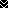 